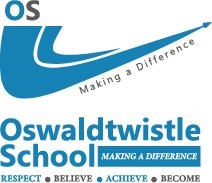 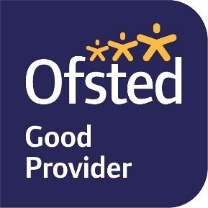 ConfidentialSEND Intervention Information Request Oswaldtwistle School, Union Road, Oswaldtwistle, Accrington BB5 3DAhttps://www.oswaldtwistle.orgOswaldtwistle School SEND Intervention contact detailsOswaldtwistle School SEND Intervention contact detailsOswaldtwistle School SEND Intervention contact detailsRoleEmail and telephone numberSchoolReceptionadminoss@oswaldtwistle.org01254 231553Amanda CornsDSL/Admissions LeadAmanda.corns@oswaldtwistle.orgext no 206Stacey GregorySENCOstacey.gregory@oswaldtwistle.org01254 231553  ext no 420Pupil NamePreferred NameGenderDOBYear GroupDate of referralPupil ULNPupil UPNInformation checklist NoN/A1School contact details2Parent/carer contact details3Pupil information4Academic information5Behaviour checklist6Reasons for the referral6SEND7Risk Assessments (please attach if es)8CP concerns (if Yes, please contact our DSL Amanda Corns)                                       School contact details                                       School contact detailsName of referring schoolStaff name / telephone number / email address                                     Parent/Carer contact details                                    Parent/Carer contact detailsContact 1 Name and relationshipTelephone number and email addressContact 2Name and relationshipTelephone number and email address                                          Pupil Information                                          Pupil Information                                          Pupil Information                                          Pupil Information                                          Pupil Information                                          Pupil Information% attendance for the academic yearPupil Premium                     YesNoFSMYesNoMedical /dietary needsYesNoDetailsConsent for photographsYesNoOutside agencies involved with the pupil:YesNoDetailsDetailsDetailsRisk Assessments undertakenYesNoDetailsDetailsDetailsWill your pupil be able to access your school’s on-line learning?Will your pupil be able to access your school’s on-line learning?Will your pupil be able to access your school’s on-line learning?Will your pupil be able to access your school’s on-line learning?YesNo                                     Academic Information                                     Academic Information                                     Academic Information                                     Academic Information                                     Academic Information                                     Academic Information                                     Academic InformationFor KS3 pupilsWorking below expected KS3 level Working towardsexpected KS3 level Working on or above expected KS3 levelFor KS4 pupilsTarget gradeCurrent gradeEnglishEnglishMathsMathsScienceScienceHumanitiesHumanitiesPDPDPEOption 1TechnologyOption 2ArtOption 3OtherOther                                             Behaviour Checklist                                             Behaviour Checklist                                             Behaviour Checklist                                             Behaviour Checklist                                             Behaviour Checklist                                             Behaviour Checklist                                             Behaviour Checklist                                             Behaviour ChecklistActivityUsedNot usedEffectiveness score1=little or no impact   5=some impactEffectiveness score1=little or no impact   5=some impactEffectiveness score1=little or no impact   5=some impactEffectiveness score1=little or no impact   5=some impactEffectiveness score1=little or no impact   5=some impactDaily report to senior teacher 12345Seating plan in class12345Time-out cards12345In-school respite area123451-1 in school TA support12345Adjustments to timetable12345Alternative subject setting12345Meeting with parents/carers12345Staff mentoring12345In class monitoring by SENCO12345After school detentions/catch up sessions12345Time-on- Task observations12345Fixed term exclusions12345                                     Reasons for the Referral                                            SEND Information                                            SEND Information                                            SEND Information                                            SEND InformationIs there an EHCP in place?Is there an EHCP in place?YesNoIs this referral part of a Graduated Response?Is this referral part of a Graduated Response?YesNoIs there an EP report for this pupil?Is there an EP report for this pupil?YesNoAdditional Information                                            Risk Assessments        